Задача „Музикален конкурс Евровизия“Да се изпълни задача на тема „Евровизия“.Да се изработи графично изображение, служещо за емблема на конкурса с помощта на инструментите в програмата MS Word: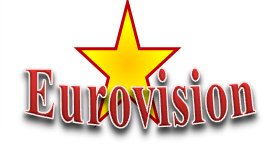 С помощта на текстообработваща програма MS Word:Поставете изработеното лого в началото на документа.Изгответе списък на участниците в конкурса „Евровизия“, подредени и класирани от най-високите получени точки към най-ниските.Създайте таблица, която да изглежда по следния начин и я поставете под списъка с класацията на участниците.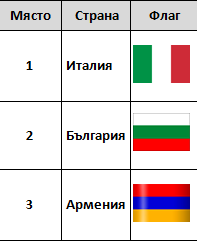 Отворете файла на Excel – evrovizia.xlsx и създайте следните диаграми:диаграма, отразяваща класирането на участниците.Добавете диаграмата в новосъздадения файл на Word и анализирайте резултатите.Запишете готовия файл с име konkurs и разширение pdf.